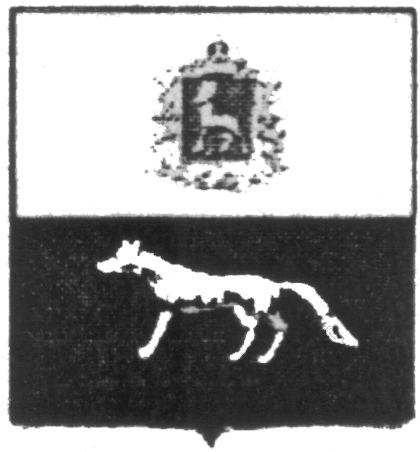 П О С Т А Н О В Л Е Н И Е       от 18.07.2019 г.  № 30О внесении изменений в Приложение к постановлению администрации сельского поселения Светлодольск муниципального района Сергиевский № 54 от 29.12.2018г. «Об утверждении муниципальной программы «Благоустройство территории сельского поселения Светлодольск муниципального района Сергиевский» на 2019-2021гг.»В соответствии с Федеральным законом от 06.10.2003 № 131-ФЗ «Об общих принципах организации местного самоуправления в Российской Федерации» и Уставом сельского поселения Светлодольск, в целях уточнения объемов финансирования проводимых программных мероприятий, Администрация сельского поселения Светлодольск муниципального района Сергиевский  ПОСТАНОВЛЯЕТ:        1.Внести изменения в Приложение к постановлению Администрации сельского поселения Светлодольск муниципального района Сергиевский № 54 от 29.12.2018г. «Об утверждении муниципальной программы «Благоустройство территории сельского поселения Светлодольск муниципального района Сергиевский» на 2019-2021гг.» (далее - Программа) следующего содержания:         1.1.В Паспорте Программы позицию «Объемы и источники  финансирования Программы» изложить в следующей редакции:          Планируемый общий объем финансирования Программы составит:  6372,07025 тыс. рублей (прогноз), в том числе:-средств местного бюджета – 5857,32089 тыс.рублей (прогноз):2019 год 2529,52691 тыс. рублей;2020 год 1674,28045 тыс. рублей;2021 год 1653,51353 тыс. рублей.- средств областного бюджета – 514,74936 тыс. рублей (прогноз):2019 год 514,74936 тыс. рублей;2020 год 0,00 тыс. рублей;2021 год 0,00 тыс. рублей.               1.2. Раздел Программы «Перечень программных мероприятий, предусмотренных для реализации целей и решения задач муниципальной программы» изложить в следующей редакции:    1.3. В разделе программы «Обоснование ресурсного обеспечения Программы» абзац 2 изложить в следующей редакции:    Общий объем финансирования на реализацию Программы составляет 6372,07025 тыс. рублей, в том числе по годам: 	2019 год – 3044,27627 тыс. рублей;	2020 год – 1674,28045 тыс. рублей;	2021 год – 1653,51353 тыс. рублей.    2.Опубликовать настоящее Постановление в газете «Сергиевский вестник».    3.Настоящее Постановление вступает в силу со дня его официального опубликования.Глава сельского поселения Светлодольск муниципального района Сергиевский                                          Андрюхин Н.В.Наименование бюджетаНаименование мероприятийСельское поселение СветлодольскСельское поселение СветлодольскСельское поселение СветлодольскНаименование бюджетаНаименование мероприятийЗатраты на 2019 год, тыс.рублейЗатраты на 2020 год, тыс.рублейЗатраты на 2021 год, тыс.рублейМестный бюджетУличное освещение2111,481251674,280451653,51353Местный бюджетТрудоустройство безработных, несовершеннолетних (сезонно)175,571100,000,00Местный бюджетУлучшение санитарно-эпидемиологического состояния территории117,450480,000,00Местный бюджетБак. анализ воды15,824080,000,00Местный бюджетПрочие мероприятия109,200000,000,00Местный бюджетИТОГО2529,526911674,280451653,51353Областной бюджетСубсидия на решение вопросов местного значения514,749360,000,00Областной бюджетИТОГО514,749360,000,00            ВСЕГО            ВСЕГО3044,276271674,280451653,51353